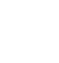 НОВООДЕСЬКА МІСЬКА РАДАМИКОЛАЇВСЬКОЇ ОБЛАСТІ  ВИКОНАВЧИЙ КОМІТЕТР І Ш Е Н Н ЯПРОЕКТ           __ квітня 2021                                м. Нова Одеса                        №  __Про визнання переможця конкурсуз перевезення пасажирів на автобусномумаршруті загального користування"Нова Одеса (автовокзал) - Михайлівка (ч/з Троїцьке)       Відповідно до пункту 12 статті 30 Закону України  "Про місцеве самоврядування в Україні", статей 6,7,43,44,45,46 Закону України  «Про автомобільний транспорт», пункту 49 Постанови Кабінету Міністрів від 03.12.2008 року №1081 «Про затвердження порядку проведення конкурсу з перевезення пасажирів на автобусному маршруті загального користування», пункту 35  Умов і порядку проведення конкурсу з перевезення пасажирів на автобусних маршрутах загального користування, затверджених рішенням виконавчого комітету міської ради від 10.02.2021 року № 16, на підставі Протоколу від 29.03.2021 року № 2 засідання конкурсного комітету з визначення переможця конкурсу з перевезення пасажирів на автобусних маршрутах загального користування, виконавчий комітет  міської ради ВИРІШИВ:1. Визнати переможцем конкурсу за об’єктом конкурсу на приміському автобусному маршруті загального користування № 211 "Нова Одеса (автовокзал) - Михайлівка (ч/з Троїцьке)" - товариство з додатковою відповідальністю "Автомобіліст" та укласти з перевізником договір терміном на 5 (п'ять) років.2. Контроль за виконанням даного рішення покласти на заступника міського голови  Світлану Злу. Міський голова                                                                              Олександр ПОЛЯКОВ   